Four-year Degree Suggestion (for planning purposes only) | Currently enrolled students should meet with their academic advisorLegend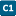 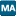 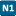 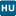 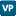 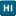 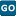 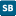 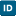 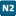 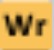 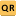 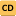 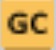 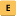 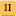 FIRST YEARFIRST YEARFIRST YEARFIRST YEARFIRST YEARFALLHOURSSPRINGHOURSSUMMERGeneral Ed: Foreign Language*6*General Ed: Foreign Language*6*Opportunities:Study AbroadInternshipCourse(s)Core: UGS 302  /303**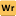 3Core: Math **3Opportunities:Study AbroadInternshipCourse(s)Core: RHE 306 3Core: Social & Behavioral Science **3Opportunities:Study AbroadInternshipCourse(s)Major: RIM 3013Core: American History **3Opportunities:Study AbroadInternshipCourse(s)Opportunities:Study AbroadInternshipCourse(s)Opportunities:Study AbroadInternshipCourse(s)15*15*Opportunities:Study AbroadInternshipCourse(s)SECOND YEARSECOND YEARSECOND YEARSECOND YEARSECOND YEARFALLHOURSSPRINGHOURSSUMMERMajor: Historical Foundations3Major: Track (single focus – upper-division)3Opportunities:Study AbroadInternshipCourse(s)Core: E 316L/M/N/P **3Core: Science & Technology, Part I  **3Opportunities:Study AbroadInternshipCourse(s)Core: Science & Technology, Part I **3Core: GOV 310L 3Opportunities:Study AbroadInternshipCourse(s)Core: American History  **3Elective3Opportunities:Study AbroadInternshipCourse(s)Core: VAPA 3Minor/Certificate 3Opportunities:Study AbroadInternshipCourse(s)Opportunities:Study AbroadInternshipCourse(s)1515Opportunities:Study AbroadInternshipCourse(s)THIRD YEARTHIRD YEARTHIRD YEARTHIRD YEARTHIRD YEARFALLHOURSSPRINGHOURSSUMMERMajor: Track (single focus – upper-division)3Major: Tool (single focus)3Opportunities:Study AbroadInternshipCourse(s)Core: GOV 312L 3Major: RIM 3503Opportunities:Study AbroadInternshipCourse(s)Core: Science & Technology, Part II 3Minor/Certificate3Opportunities:Study AbroadInternshipCourse(s)General Ed: CEHET3Elective (Upper-division)3Opportunities:Study AbroadInternshipCourse(s)Minor/Certificate3Elective (Upper-division)3Opportunities:Study AbroadInternshipCourse(s)Opportunities:Study AbroadInternshipCourse(s)1515Opportunities:Study AbroadInternshipCourse(s)FOURTH YEARFOURTH YEARFOURTH YEARFOURTH YEARFOURTH YEARFALLHOURSSPRINGHOURSSUMMERMajor: Track (any – upper-division)3Major: RIM 3783Major: Track (any)3Minor/Certificate (Upper-division)3Minor/Certificate (Upper-division)3Elective (Upper-division)3Elective (Upper-division)3Elective (Upper-division)3Elective (Upper-division)3Elective31515